August ProgramsCosts: Drop in fee= $5Month fee= $40Events that need RSVP are in bold and red!August 1st= Bowling at AMF Tempe Village Lanes from 4:30pm-6:30pm. Come and enjoy friends and fun!August 3rd= The City of Tempe adapted recreation is hosting Karaoke Night from 6:30pm-9:00pm at the Pyle Center. The event costs $3 at the door. August 4th= Volunteer Project with Feed My Starving Children from 11:30am-1:00pm. Meet at the Tempe Public Library at 11:00am. The Arc will provide transportation to and from the event. Pick up at the Tempe Public Library at 1:30pm. The Arc will provide water bottles and chips for snack. RSVP as soon as possible. August 7th= Art for Inclusion with our newest volunteer Sean Hoy! Sean is teaching art skills for us to use towards a longer project that will eventually be used to support The Arc. This session with Sean will either be an art class working our creative skills or learning a new skill, Improvisation Classes for us to cut loose and let our inner comedian out! Each session with Sean is held at The Wayne SmithAugust 8th= Diamondbacks Games. Meet at the Tempe Public Library at 12:15pm. The Arc is providing transportation and game tickets. Only 10 tickets, so please RSVP as soon as possible. Pick up at the Tempe Public Library at 4:30pm. August 9th= Art for Inclusion with Sean Hoy at The Wayne Smith from 4:00pm-6:00pm. Don’t miss out on the creative time and our awesome new volunteer, Sean!August 10th= The City of Tempe adapted recreation is hosting a 80’s Dance party at the Edna Vihel Center from 6:30pm-9:00pm. The cost is $4 at the door. August 11th= Time to Shine event from 5:30pm-8:30pm. Meet at the Tempe Public Library at 5:00pm. The Arc will provide transportation and tickets. Please RSVP as soon as possible. Pick up will be at the Tempe Public Library at 9:00pmAugust 13th= Toastmasters for Inclusion from 4:30-6:30pm at The Wayne Smith. We will be in our meeting from 4:30-6:00pm and then have snacks afterwards. Pick up is at 6:30pm at the Wayne Smith.August 16th= GAME NIGHT at the Pyle Center from 3:30-6pm. Bring your favorite games and let’s have fun! The Arc will provide snacks. August 18th= Desert Botanical Garden Tours from 7-9:30pm. Meet at the Tempe Public Library at 6:00pm. We will leave at 6:15pm for Subway to have dinner. Then we will go to the Botanical Gardens for our Night time tour. Pick up is at the Tempe Public Library at 10pm. Please RSVP as soon as possible. There are only 7 tickets for this event. August 21st= Art for Inclusion with Sean Hoy at The Wayne Smith from 4:00pm-6:00pm. Don’t miss out on the creative time and our awesome new volunteer, Sean!August 22nd= Come and watch an exciting soccer match at the new Phoenix Rising FC Soccer Complex. Meet at the Tempe Public Library at 6:30pm. Game is from 7-9pm. Pick up is at 915pm at the Tempe Public Library. Bring money to buy refreshments in the stadium. RSVP as soon as possible. There are only 7 tickets available. August 27th= Toastmasters for Inclusion from 4:30-6:30pm at The Wayne Smith. We will be in our meeting from 4:30-6:00pm and then have snacks afterwards. Pick up is at 6:30pm at the Wayne Smith.August 29th= Bowling at AMF Tempe Village Lanes from 4:30-6:30pm. Come enjoy friends and fun!August 30th= Art for Inclusion with Sean Hoy at The Wayne Smith from 4:00pm-6:00pm. Don’t miss out on the creative time and our awesome new volunteer, Sean!Map for THE WAYNE SMITH: 2120 S. Rural Rd. Tempe, 85282Cross Streets: Rural Rd. and Broadway Rd. 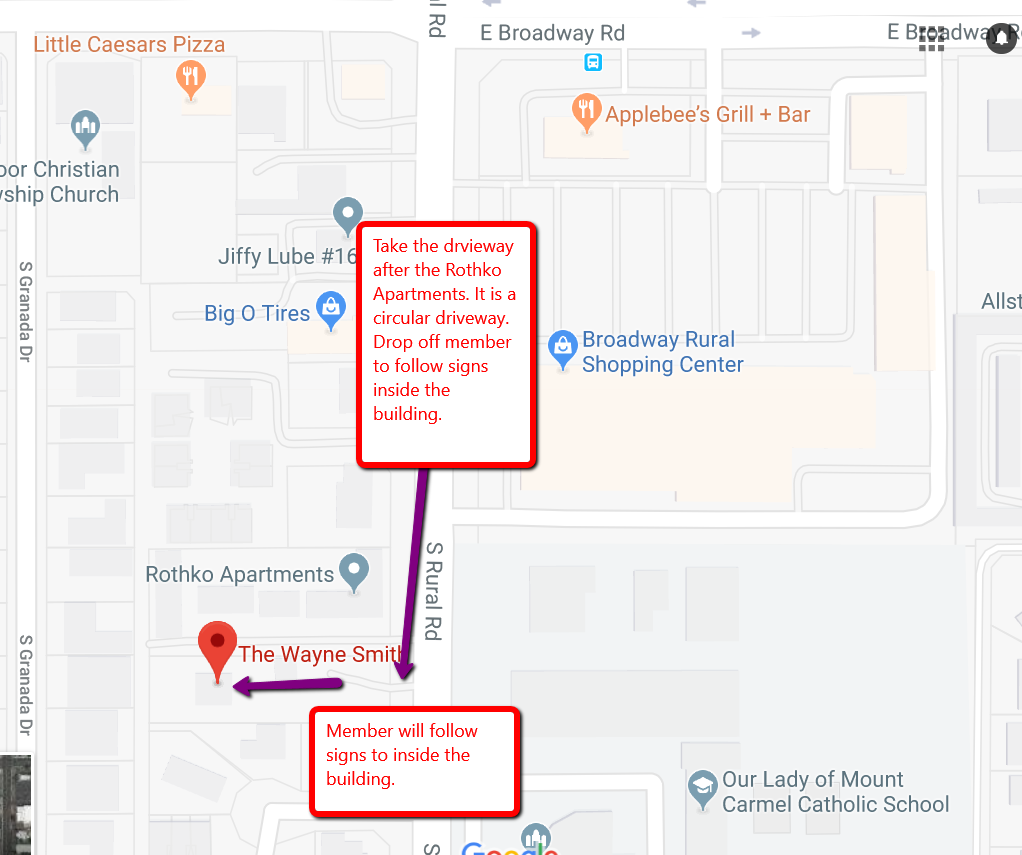 